Guest Pager 1500Guest pager is a new development to facilitate communication within a company, e.g., in a restaurant or a logistics company. It is a multifunctional pager system that can communicate in two directions.ComponentsFunctionalityTransmitter HP-1500 can send four different signals to the pagers. 
1. Blinking.   2. Voice and blinking.   3. Vibration and blinking.   4. Voice, vibration and blinking.
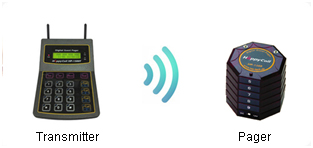 HP-1500 can also be used as a receiver for HC transmitters (see Happy Call System). In this case, HP-1500 works as a receiver. This is made possible through its two antennas, which can receive signals and send signals. 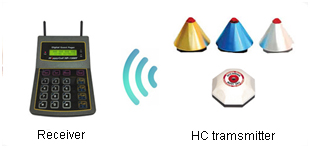 HP-1500 as a receiver works like the Happy Call System. For example, in the restaurant: Guests can use their HC transmitter bellss at any time to call the waiter/bar to order more drinks. In this way, you avoid long waiting times and can significantly improve your service. Similarly, you can use HP-1500 in other companies (logistics, warehouse, office...)Advantages of HP-1500T Guest Pager Systems:•    Two call systems in one (joint transmitter and receiver in one)
•    Components can be extended at a later stage.
•    Fast wireless communication.
•    Small, lightweight components with an elegant design. 
•    Easy installation.InstallationConnect the transmitter with an electrical outlet.Connect the charging station and the transmitter with the provided cable.Insert pager number and charge pager.If applicable, insert HC transmitter numbers.Done.Technical specificationHow you can use Guest Pager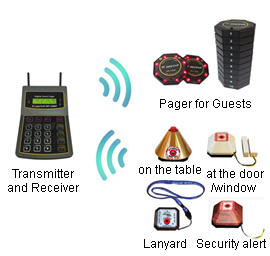 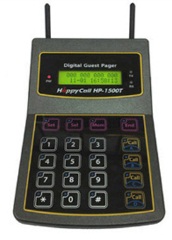 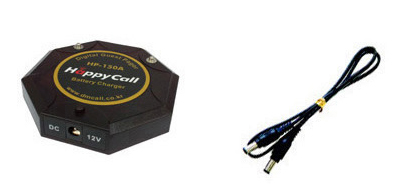 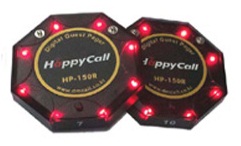 Transmitter
HP-1500Charging station
HP-150APager
HP-150RSystem: Digital wireless call systemFrequency: 869.400 - 869.650 MHzOperating frequency: 869.500 MHzTransmission power: 20 mWPower supply (Transmitter): Adapter 230V AC/DC 12VPower supply (Charger): DC 12VPower supply (Pager): DC 3,7VAmbient temperature: -10 ~ +40°Range: ca. 600 outdoor, up to 100 m indoor.